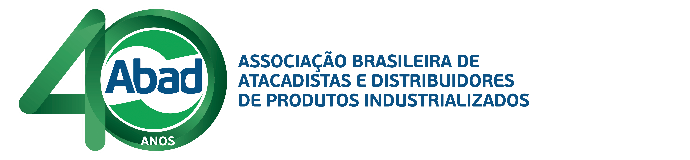 Atacado distribuidor acumula crescimento de 3,75% no primeiro trimestreABAD avalia que resultado se deve ao aumento das refeições no lar e também ao abastecimento do food service que atua com deliveryDe acordo com a mais recente pesquisa do Banco de Dados ABAD/FIA, o faturamento nominal do setor no mês de março foi de +3,77% sobre março de 2020 e de +12,62% em relação a fevereiro. Com isso, o atacado distribuidor acumulou crescimento de +3,75% no primeiro trimestre, na comparação com o mesmo período do ano passado. Vale destacar que o crescimento de março sobre fevereiro é sempre esperado, dado que esse é um mês com menos dias úteis, e que a comparação em doze meses não se deve a uma base de comparação fraca, já que março de 2020, quando foi decretada a pandemia, havia apresentado crescimento de +8,47% sobre março de 2019. A explicação para o bom desempenho parece estar no aumento das compras de alimentos para preparação de refeições em casa, em detrimento das refeições feitas fora de casa. Também é preciso lembrar que, embora o food service seja um segmento bastante impactado pela pandemia, registrando grande número de estabelecimentos em dificuldades, muitas empresas já se adaptaram ao formato de delivery para se manter em atividade, demandando bastante do atacado para preparar seus pedidos. “O resultado está em linha com a expectativa que temos para 2021. Temos confiança em continuar crescendo, mesmo porque lidamos com alimentos de primeira necessidade. E vamos em busca desse desempenho melhorando ainda mais a qualidade da entrega, a disponibilidade de produtos e o zeramento das rupturas”, afirma o presidente da ABAD. Leonardo Miguel Severini. Em termos deflacionados, o resultado de março foi +11,66% maior que o de fevereiro, mas apresentou queda de -1,36% em relação a março de 2020, acumulando no trimestre um resultado de -0,97%.A pesquisa mensal do banco de dados é realizada com um grupo representativo de empresas atacadistas e distribuidoras de todo o país. Os dados fornecidos são analisados pela FIA (Fundação Instituto de Administração) e permitem a divulgação de um importante conjunto de informações mercadológicas, úteis para a tomada de decisões pelos gestores do setor.Tabela*em relação ao mesmo período do ano anteriorFonte: Banco de Dados ABAD/FIASobre a ABADA ABAD representa nacionalmente um setor que faturou mais de R$ 273,5 bilhões em 2019. Atendendo diariamente mais de um milhão de pontos de venda em todos os 5.570 municípios brasileiros, os atacadistas e distribuidores cumprem importante papel social, pois, além de dar capilaridade à distribuição de produtos industrializados essenciais por todo o território nacional, são responsáveis por movimentar as economias locais, gerando mais de 450 mil empregos diretos e 5 milhões de empregos indiretos nos estabelecimentos varejistas do país.Mais informações:Assessoria de Comunicação e Imprensa da ABADAna Paula Alencar                                                   imprensa@abad.com.br (11) 9-4038-1178 (via whatsapp)(11) 9-9280-2053(11) 3056-7500 ramal 2239Faturamento - Período de análise: Março - 2021NominalRealMÊS X MÊS ANTERIOR+12,62%+11,66%MÊS X MESMO MÊS DO ANO ANTERIOR +3,77%-1,36%ACUMULADO NO ANO*+3,75%-0,97%